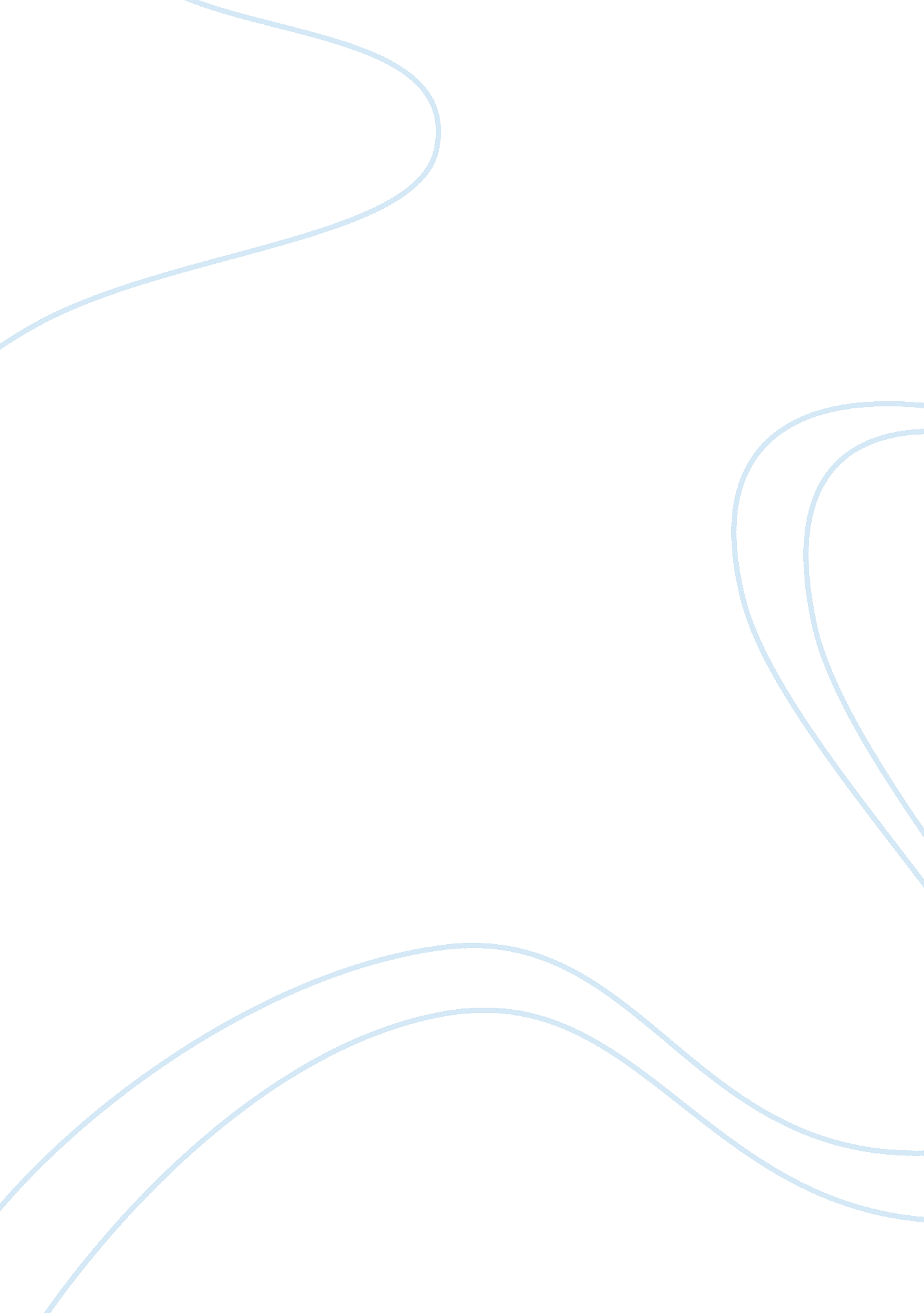 Letter to machining load. according to theseBusiness, Management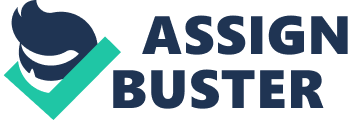 Letter of RecommendationIt is my pleasure to recommend Amandeep Singh as an aspiring candidate to be enrolled in Master’s Program in Computational Mechanics at your renowned University. I am Program Manager at Defence & Aerospace vertical of Punj Lloyd Group in Gwalior, India. My team is responsible for the design & development of parts for aero-structures & defence equipment. I have known Aman for almost one and a half years. He was the only GET (Graduate Engineer Trainee) among a group of 50 GET’s who got selected in this vertical due to his interest & sound knowledge of subjects Engineering Analysis & Machine Design. During the interview, Aman was tested on the fundamentals of GD&T, Linear & Non-Linear stress-strain curves & equations, Meshing quality checks, isoparametric continuum & structural elements, Explicit & Implicit techniques etc. At such an early age, when most of the graduate trainees are getting acquainted with the work-flow of an organization, his exemplary zeal towards Engineering Analysis projects clearly shows his penchant for building career in this discipline. During the training period, he was trained on different analysis approaches, developing machining & fabrication drawings, fixture designing & analysis for machining & fabrication of aero-structures, engineering data management & preparation of bill of materials. After the completion of training period, he was recruited as a Product Engineer. I observed that he liked reaching the kernel of any given problem: one such example is when our team was developing & machining an aluminium aero-part of length 1500mm on Vertical Milling Centre & is facing an issue of achieving flatness of 0. 1mm which was coming around 1mm. Aman analyzed the issue and carried out stress & deformation analysis providing us with the stress & deformation contours due to machining load. According to these results, we revised the clamping points of the component on our Vertical Milling Centre. This made us achieve the desired flatness & on-time completion of the project. This demonstrated his problem solving & research oriented thinking; a much needed qualify to strive in a Research & Development organization like Punj Lloyd. Aman shared a good rapport with the team and works to ensure all members of the organization operate with integrity. He is always keen on continuously improving his inter-personal skills. He is very passionate about learning new concepts & technology taking reference from various research-based journals and articles. He asks very probing questions and presents views clearly; solicits opinions and concerns, discusses them openly. I myself, have Master’s degree from North Carolina State University (NCSU), North Carolina, United States. The two year graduate program benefited me enormously and laid the foundation for my now 7+ year’s career. I believe that his ability to delve deep into the subject & his strong analytical skills will contribute significantly to pursue research in Computational Methods in Engineering. I would strongly recommend him for admission to your university for Master’s Program in Computational Mechanics. Your support and guidance will shape him to his desired goals. Please feel free to contact me in case of any specific queries that you may have. 